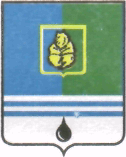 ПОСТАНОВЛЕНИЕАДМИНИСТРАЦИИ  ГОРОДА  КОГАЛЫМАХанты-Мансийского автономного округа - ЮгрыОт «20»   июля  2015 г.                                                             №2256О внесении изменений и дополненияв постановление Администрации города Когалыма от 31.12.2014 №3661 В соответствии с Федеральным законом от 05.04.2013 №44-ФЗ                           «О контрактной системе в сфере закупок товаров, работ, услуг для обеспечения государственных и муниципальных нужд»:1. В постановление Администрации города Когалыма от 31.12.2014 №3661 «Об утверждении Порядка взаимодействия органов местного самоуправления, муниципальных казенных учреждений, бюджетных учреждений, автономных учреждений, муниципальных унитарных предприятий города Когалыма и иных юридических лиц, не являющихся муниципальными учреждениями и муниципальными унитарными предприятиями города Когалыма, с уполномоченным органом по определению для них поставщиков (подрядчиков, исполнителей) в условиях централизованных закупок» (далее - Постановление) внести следующие изменения и дополнение:1.1. Пункты 4.7 и 4.8 приложения к Постановлению изложить в следующей редакции:«4.7. Для проведения процедуры определения поставщика (подрядчика, исполнителя) уполномоченным органом города Когалыма заказчик города Когалыма представляет в уполномоченный орган города Когалыма, с сопроводительным письмом следующие документы:- план муниципального заказа на текущий финансовый год;- документы для проведения процедуры определения поставщика (подрядчика, исполнителя).4.7.1. План муниципального заказа на текущий финансовый год формируется заказчиком в соответствии с планом закупок и планом-графиком закупок.В целях повышения эффективности и качества планирования закупок, заказчикам при формировании плана-графика и плана муниципального заказа (далее – планы) необходимо предусматривать осуществление закупок:- в первом квартале текущего финансового года в объёме не менее 50% от совокупного объёма закупок (в том числе «опережающие» закупки, осуществление которых необходимо для непрерывных поставок товаров, выполнения работ, оказания услуг, обеспечивающих постоянное предоставление услуг (далее – «опережающие закупки»),- во втором квартале – не менее 30%,- в третьем квартале до 20% .В четвёртом квартале допускается осуществление закупок в случае:а) изменения размеров финансирования в текущем или плановом периоде;б) неисполнение планов, установленных на третий квартал текущего года, по причине несостоявшихся закупок;в) осуществления «опережающих закупок».План муниципального заказа с разбивкой закупок по кварталам текущего года и на период опережающих торгов, на будущий год, представляется на бумажном носителе и в электронном виде в формате Excel. План муниципального заказа включает в себя закупки из плана-графика, которые заказчик планирует разместить через уполномоченный орган города Когалыма. Форма плана муниципального заказа соответствует форме планов-графиков, установленных Правительством Российской Федерации. Срок предоставления плана муниципального заказа один раз в год в течение 3-х рабочих дней, с момента размещения плана-графика на официальном сайте.План муниципального заказа и внесение изменений (корректировки) в планы заказчик обязан согласовать с уполномоченным органом города Когалыма и главным распорядителем бюджетных средств города Когалыма, в ведении которого находится данный заказчик.4.7.2. Документы для проведения процедуры определения поставщика (подрядчика, исполнителя) предоставляются в уполномоченный орган в установленные сроки.а) по плановым закупкам:- на январь, февраль, март – одновременно с планом муниципального заказа;- на апрель – до 1 февраля;- на май – до 1 марта;- на июнь – до 1 апреля;- на июль – до 1 мая;- на август – до 1 июня;- на сентябрь – до 1 июля;- на октябрь – до 1 августа;- на ноябрь – до 1 сентября;- на декабрь – до 1 октября.б) по внеплановым закупкам, в случае изменения (корректировки) планов:- за 30 дней до начала планируемой даты размещения заказа в случаях осуществления новых закупок за счёт экономии денежных средств, полученных по результатам закупок и изменения размеров финансирования в текущем периоде;- за 15 дней до начала планируемой даты размещения, если закупка требует внесения изменений в планы, в случае признания процедуры определения поставщиков (подрядчиков, исполнителей) несостоявшейся, закупка не привела к заключению контракта;- за три дня, с момента размещения протокола на официальном сайте, если закупка не требует внесения изменений в планы, в случае признания процедуры определения поставщиков (подрядчиков, исполнителей) несостоявшейся, закупка не привела к заключению контракта;- одновременно с внесением изменений (корректировок) в планы, в случае проведения срочной закупки (определяется вышестоящим руководством).4.8. Документы для проведения процедуры определения поставщика (подрядчика, исполнителя) рассматриваются должностным лицом уполномоченного органа города Когалыма в течение 30 дней с даты их поступления в уполномоченный орган города Когалыма. В случае выявления в них несоответствий Закону о контрактной системе и (или) иным нормативным правовым актам в сфере закупок он вносит заказчику города Когалыма предложения об их корректировке (далее – замечания). Срок устранения замечаний со стороны заказчика и срок осуществления контроля со стороны должностного лица уполномоченного органа города Когалыма за устранением замечаний не должен превышать 3 дня для каждой из сторон.Должностное лицо уполномоченного органа Администрации города Когалыма подаёт руководителю уполномоченного органа Администрации города Когалыма документы по закупкам на согласование:- до 16 числа месяца, предшествующего началу планируемой даты размещения закупки по плановым закупкам;- не позднее 5 дней с даты внесения изменений в планы по внеплановым закупкам.В случае не поступления документов по закупке на согласование руководителю уполномоченного органа Администрации города Когалыма в установленный срок, заказчик вносит изменения в планы по переносу срока размещения данной закупки на более поздний срок.».2. Отделу муниципального заказа Администрации города Когалыма (И.И.Дубова) направить в юридическое управление Администрации города Когалыма текст постановления, его реквизиты, сведения об источнике официального опубликования в порядке и сроки, предусмотренные распоряжением Администрации города Когалыма от 19.06.2013 №149-р                «О мерах по формированию регистра муниципальных нормативных правовых актов Ханты-Мансийского автономного округа – Югры» для дальнейшего направления в Управление государственной регистрации нормативных правовых актов Аппарата Губернатора Ханты-Мансийского автономного округа – Югры.3. Опубликовать настоящее постановление в газете «Когалымский вестник» и разместить на официальном сайте Администрации города Когалыма в сети «Интернет» (www.admkogalym.ru).4. Контроль за выполнением постановления возложить на заместителя главы Администрации города Когалыма Т.И.Черных.Глава Администрации города Когалыма                                 В.И.СтепураСогласовано:зам. главы Администрации г.Когалыма			Т.И.Черныхи.о.начальника ЮУ 	   					С.В.Пановаспециалист-эксперт ОО ЮУ					И.Г.ТрифоновПодготовлено:	начальник ОМЗ     						И.И.ДубоваРазослать, УО, КУМИ, ОФЭОиК, ОМЗ.